Galion City SchoolsBoard ReportJanuary 10, 2013Preparing Teachers for Student Growth Measures&Future Evaluation System (OTES)Upcoming Training will be conducted in January and February to provide districts with the training tools to use in meetings and professional development sessions this spring.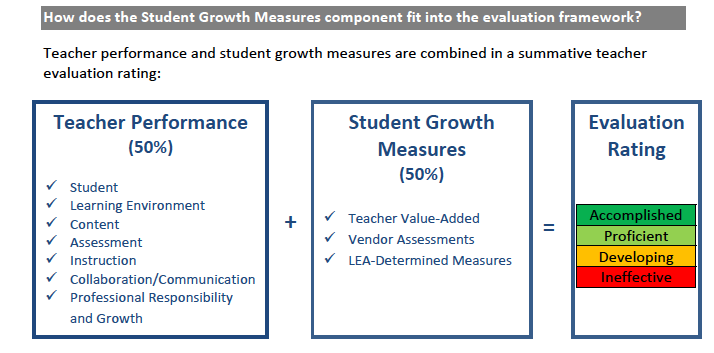 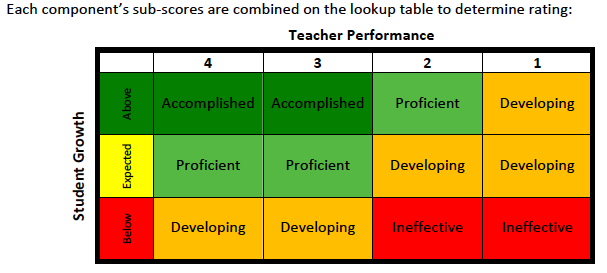 Choices School Districts Can Determine: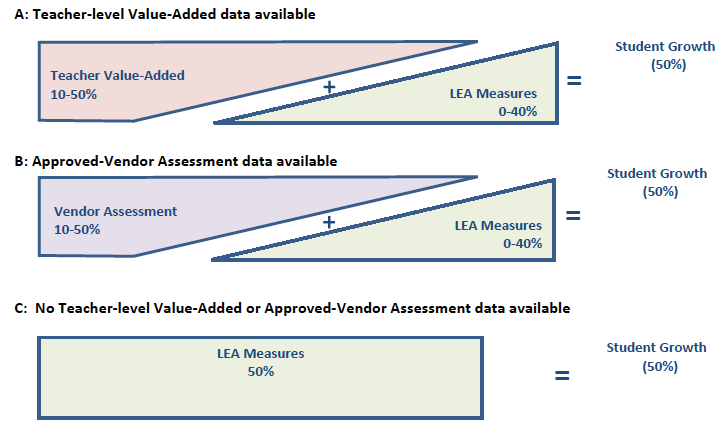 January 18, 2012 District Wide In-serviceTeachers & AdministratorsGalion Middle School8:30 – 11:30 a.m.Session Topics:Google Docs 101Designing Assessments w/Google Doc FormsiPad App Evaluation & Recommendation for 13-14 School YearAVID: Understanding this College Readiness SystemMoving to Digital Textbooks: The Future is Now (Gr. 6-12)Standards-Based Report Cards:Grade 3 DevelopmentProtecting Your Money & Your Health Benefits